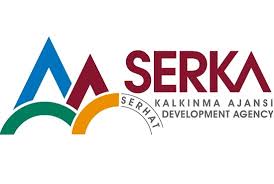 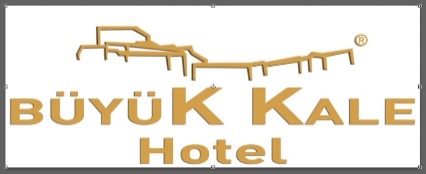 MAL ALIMI ve YAPIM İŞİ İÇİN İHALE İLANI MECİTOĞULLARI INS. SAN. TİC. LTD ŞTİ- BÜYÜK KALE OTEL Serhat Kalkınma Ajansı Turizm Yatırımlarının Desteklenmesi kapsamında sağlanan mali destek ile KARS MERKEZ’de Kars'ta Turizm Gelişiyor, Büyük Kale Otel Değişiyor için bir mal alımı ihalesi sonuçlandırmayı planlamaktadır.LOT 1: Elektronik Malzeme ve Ekipman AlımıLOT 2: Mobilya AlımıLOT 3: Mutfak Ekipmanları ve Malzeme AlımıLOT 4: Küçük Ölçekli İnşaat İşleriİhaleye katılım koşulları, isteklilerde aranacak teknik ve mali bilgileri de içeren İhale Dosyası Yusufpaşa Mahallesi Atatürk Caddesi No:60 Merkez / KARS adresinden temin edilebilir. Teklif teslimi için son tarih ve saati: 10.12.2019 Saat: 13:30Gerekli ek bilgi ya da açıklamalar; ve www.serka.gov.tr adresinde yayınlanacaktır.Teklifler, 10.12.2019 tarihinde, saat 14.00:de ve Yusufpaşa Mahallesi Atatürk Caddesi No:60 Merkez / KARS adresinde yapılacak oturumda açılacaktır. 